Monkey & Hippo daily routine 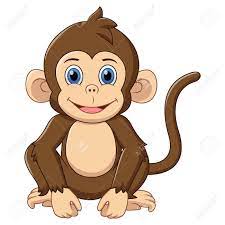 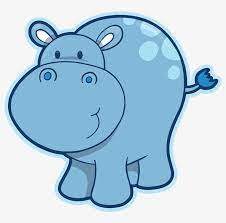 